                                                                                                                                      D.M. n. 2070/292IL PRESIDENTEVISTO il D.P.R. del 5 gennaio 1967, n. 18 e s.m.i.;VISTO il D. Lgs. 30 marzo 2001 n. 165;VISTO il D.P.R. del 19 maggio 2010, n. 95, riguardante la riorganizzazione del Ministero degli Affari Esteri, a norma dell’articolo 74 del D.L. 25 giugno 2008, n. 112, convertito, con modificazioni, dalla L. 6 agosto 2008, n. 133;VISTA la Legge del 28 dicembre 2015, n. 209  “Bilancio di previsione dello Stato per l’anno 2016 e Bilancio pluriennale per il triennio 2016-2018”;VISTO il Decreto n. 482300 del Ministro dell’Economia e delle Finanze del 28 dicembre 2015, pubblicato sulla Gazzetta Ufficiale – Serie Generale n. 303 del 31 dicembre 2015 (Supplemento Ordinario n. 72), con il quale è stata effettuata la ripartizione in Capitoli delle Unità di Voto Parlamentare relative al Bilancio di previsione dello Stato per l’anno finanziario 2016 e per il triennio 2016-2018;VISTA la Direttiva dell’On. Ministro per l’anno 2016 n. 1001/180 del 7 gennaio 2016, registrata dalla Corte dei Conti il 24 febbraio 2016, Registro-Foglio 1-515 ;VISTO il Decreto legislativo 18 aprile 2016, n. 50 “Attuazione delle direttive 2014/23/UE, 2014/24/UE e 2014/25/UE sull'aggiudicazione dei contratti di concessione, sugli appalti pubblici e sulle procedure d'appalto degli enti erogatori nei settori dell'acqua, dell'energia, dei trasporti e dei servizi postali, nonché per il riordino della disciplina vigente in materia di contratti pubblici relativi a lavori, servizi e forniture”, pubblicato nella G.U. Serie Generale n. 91 del 19 aprile 2016 - Supplemento Ordinario n. 10 ed in particolare gli artt. 29 e 36;VISTA la legge 19 marzo 1999, n. 80 “Finanziamento delle attività del Comitato interministeriale dei diritti dell’uomo” con la quale si provvede al finanziamento delle attività del CIDU;CONSIDERATO che questo Comitato sta organizzando un brain storming sul contrasto al messaggio estremistico e al reclutamento terroristico  il 10 giugno 2016, dalle ore 9,00 alle ore 16,00 al quale parteciperanno anche ospiti stranieri;CONSIDERATO che, visto l’argomento particolarmente delicato, si è scelto di riservare una sala del Circolo MAECI e che la Sala Sanna sarà messa  a disposizione gratuitamente dallo stesso Circolo;CONSIDERATO che questo Comitato ha la necessità di avvalersi di un servizio di catering consistente in un mini buffet per 15 persone, in occasione  del predetto evento;CONSIDERATO che il servizio di ristorazione del MAECI è affidato in via esclusiva alla ditta SEVEN 14 s.r.l., come stabilito nel “Contratto di comodato per la gestione del ristorante, delle tavole calde e dei bar”, sottoscritto con il Circolo del MAECI in data 10 luglio 2015;CONSIDERATA la congruità del preventivo inviato via PEC dalla ditta SEVEN 14 s.r.l. in data 1 giugno 2016;ATTESO che il costo complessivo presunto per la prestazione del servizio ammonta ad Euro 340,95 più IVA al 10%;DETERMINAdi avviare -ai sensi del predetto art. 36  il procedimento per l’affidamento dei servizi di cui alle premesse; mediante affidamento diretto. Il prezzo a base di gara è di Euro 375,00 IVA inclusa;di definire la forma del contratto con scambio di lettere;di provvedere con successivi atti agli adempimenti necessari all’iter amministrativo-contabile;che è nominato Responsabile Unico del Procedimento il Presidente del CIDU.Roma, 6 giugno 2016							      Min. Plen. Gian Ludovico de Martino				___________________________________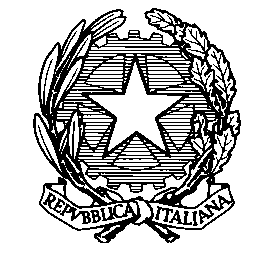 Ministero degli Affari Esteri e della Cooperazione InternazionaleCOMITATO INTERMINISTERIALE PER I DIRITTI UMANI 